ANCHOR COUNSELING & WELLNESS, LLC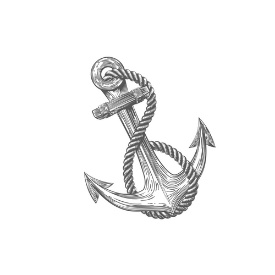 anchorcounselingwellness@gmail.comanchorcounselingwellness.com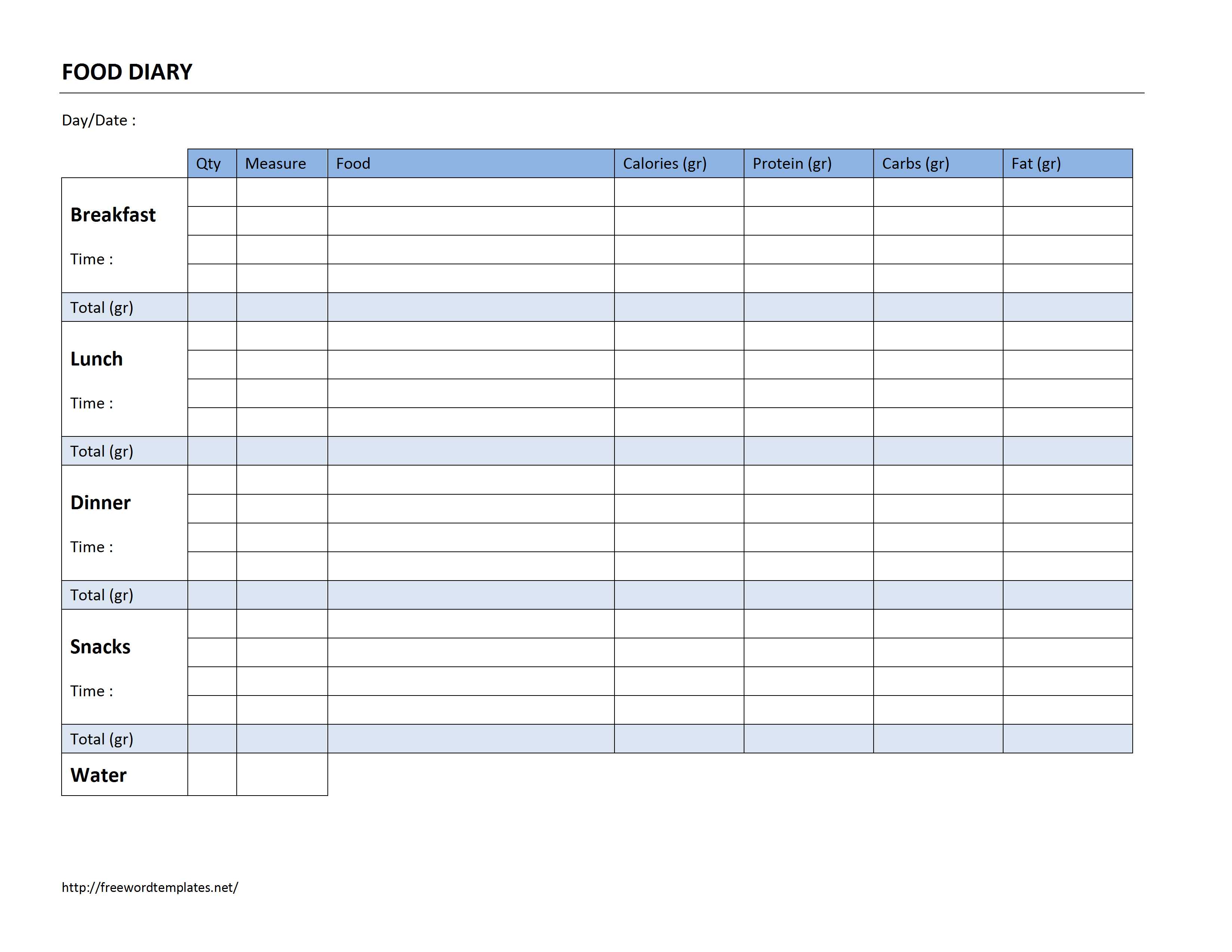 